الكلية تستضيف مدير النشر والترجمة في حلقة نقاش علميةأقامت وكالة الكلية للدراسات العليا والبحث العلمي ممثلة ببرنامج حلقات النقاش العلمية، حلقة علمية يوم الأحد 2/1/1436هـ ، تحت عنوان " إجراءات نشر الكتب العلمية في مركز النشر بجامعة المجمعة "، وافتتحت الحلقة بتقديم من سعادة الدكتور/ عثمان بن عبد الله الصالح وكيل الكلية للدراسات العليا والبحث العلمي، والذي قام بالترحيب بالحضور والتأكيد على أهمية الحلقات العلمية في دعم أعضاء هيئة التدريس في عملية إعداد الكتب والأبحاث العلمية، وفي كلمته رحب سعادة الدكتور/ عبد الله بن أحمد الدهش عميد الكلية بالحضور والتأكيد على أهمية تحويل هذه الورشة إلى واقع عملي، من خلال إعداد فرق عمل تنتج كتب وأبحاث، مع التنويه إلى سخاء الجامعة فيما تقدمه من مكافآت للمنتجات العلمية المتميزة. كما قدم الشكر لفريق عمل برنامج حلقات النقاش العلمية على الجهد والترتيب الرائع للحلقة.ثم قام سعادة أ.د/ أحمد محمد سالم مدير مركز النشر والترجمة بالجامعة، بتقديم موضوع حلقة النقاش، المرتبطة بموضوع الحلقة، حيث قدم نبذة عن تأسيس المركز وأهدافه وأولوياته، ثم عرج على أنواع أوعية النشر التي يهتم المركز بها، مابين إنتاج تدريسي مرجعي أو ثقافي أو مخطوط أو كتب محررة أو رسائل علمية، كما أوضح الإجراءات الخاصة بالنشر في جامعة المجمعة، والدعم الذي توفره الجامعة لأعضاء هيئة التدريس في سبيل رفع مستوى ونوعية وكم النشر العلمي في الجامعة، مع تصنيف أنواع الإنتاج العلمي إلى كتب مؤلفة باللغة العربية أو الإنجليزية ، أو الكتب المترجمة إلى اللغة العربية أو أبحاث مطولة ومتميزة بكلا اللغتين، مع التأكيد على أن مركز النشر والترجمة تقدم الدعم الفني والاستشارات لتذليل العقبات أمام عضو هيئة التدريس لتقديم منتجات متميزة.هذا وقد أدار سعادة الدكتور/ محمود مصطفى الشريف مدير برنامج حلقات النقاش العلمية حلقة النقاش بما فيها استقبال المداخلات وتنظيمها، بما حقق أعلى استفادة من التساؤلات المطروحة على سعادة أ.د/ أحمد محمد سالم.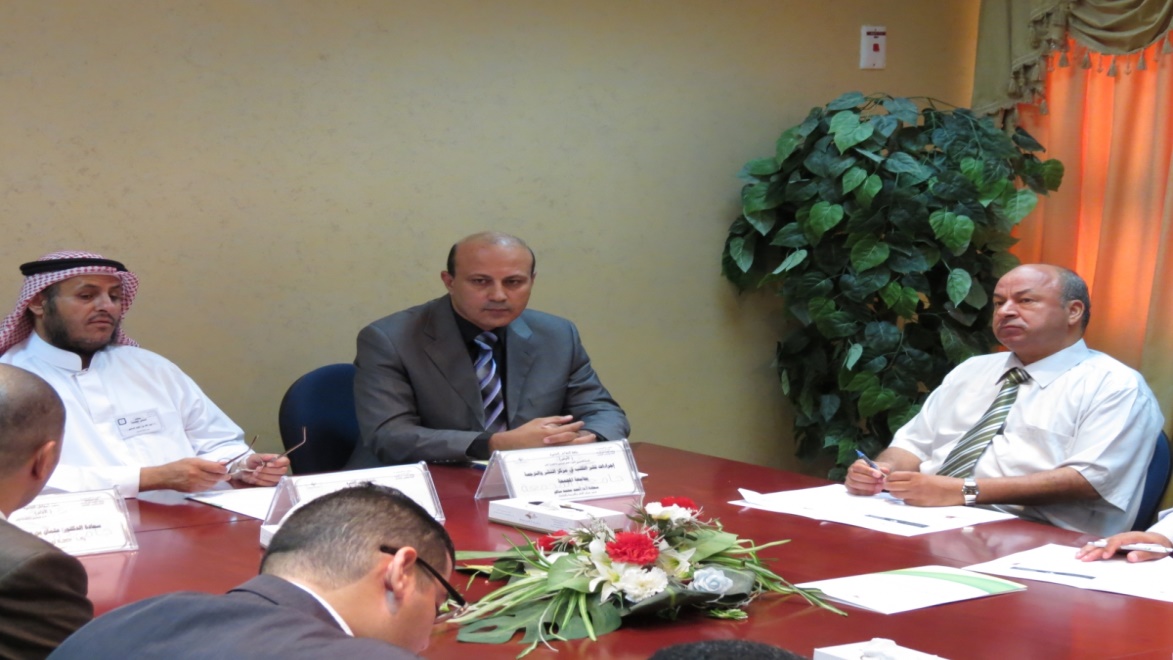 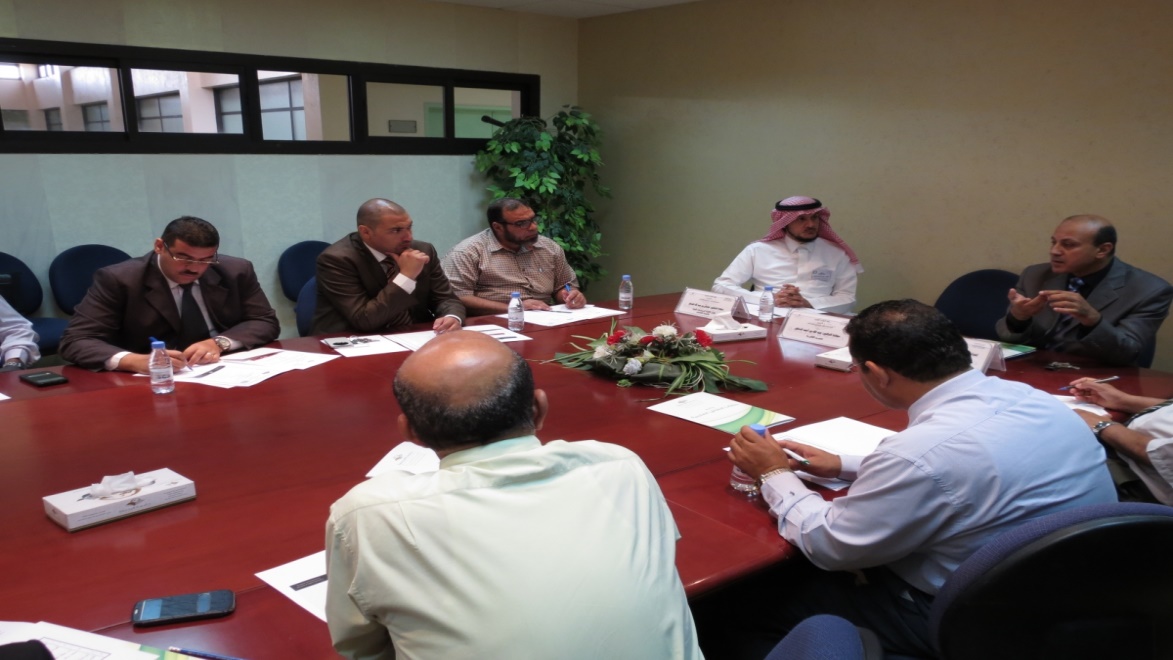 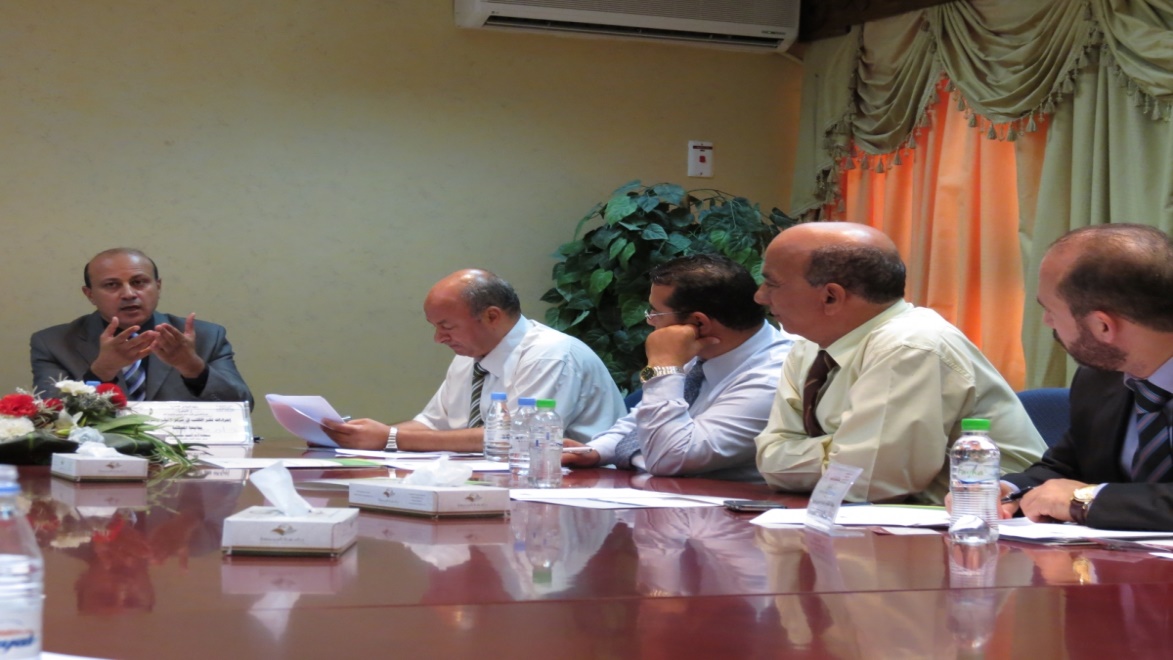 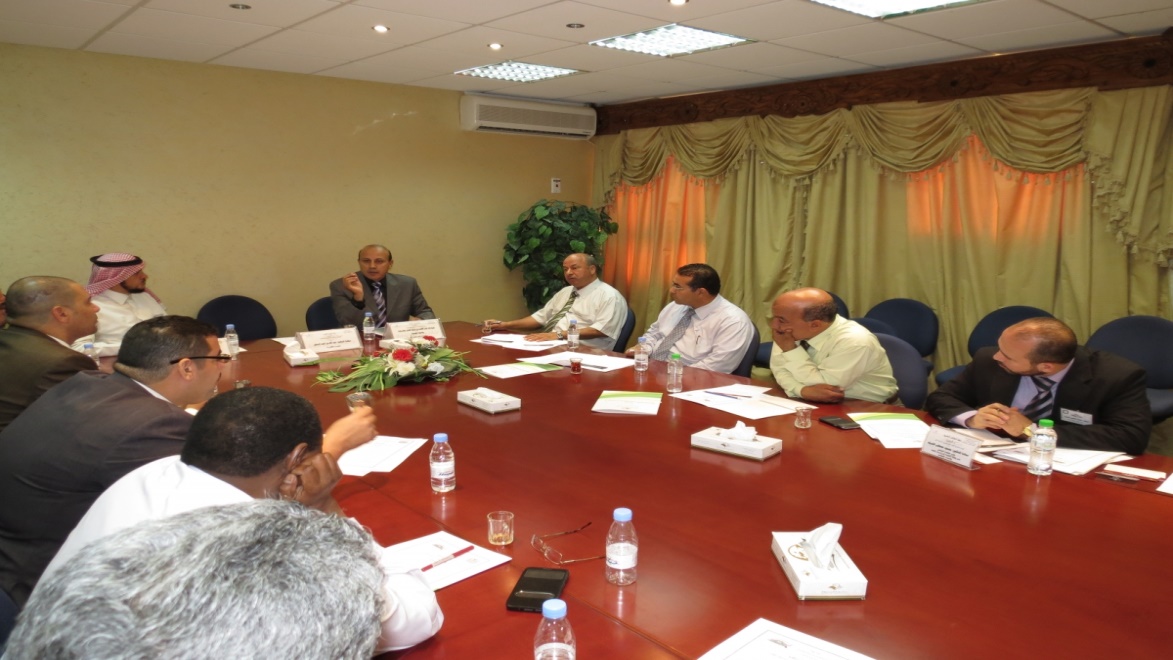 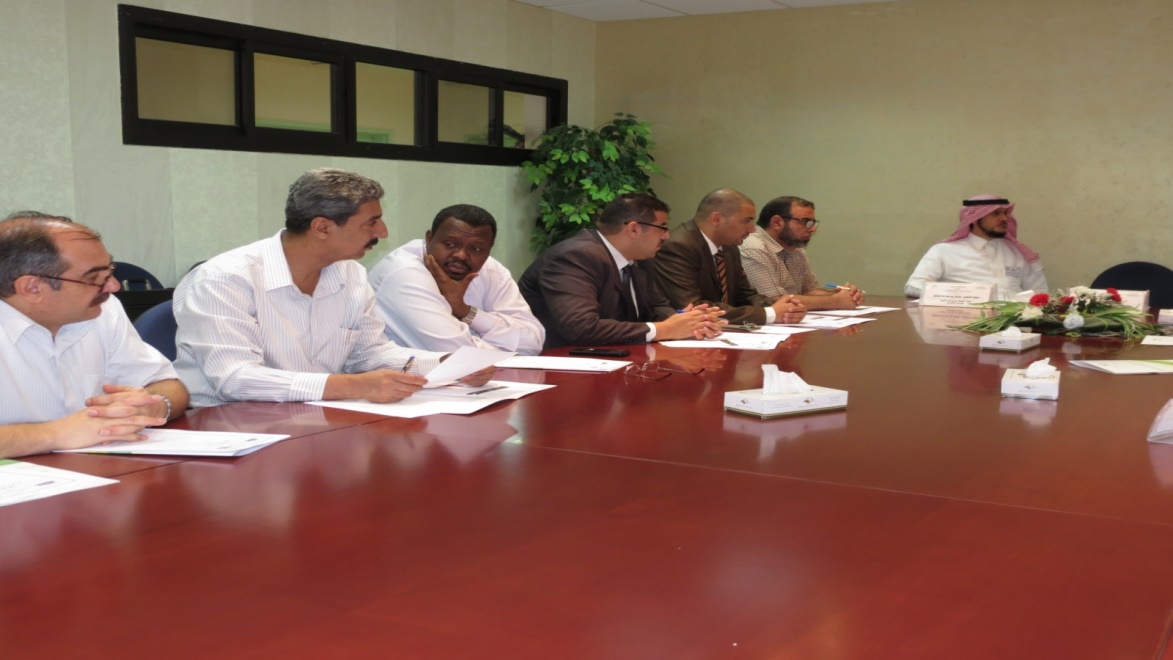 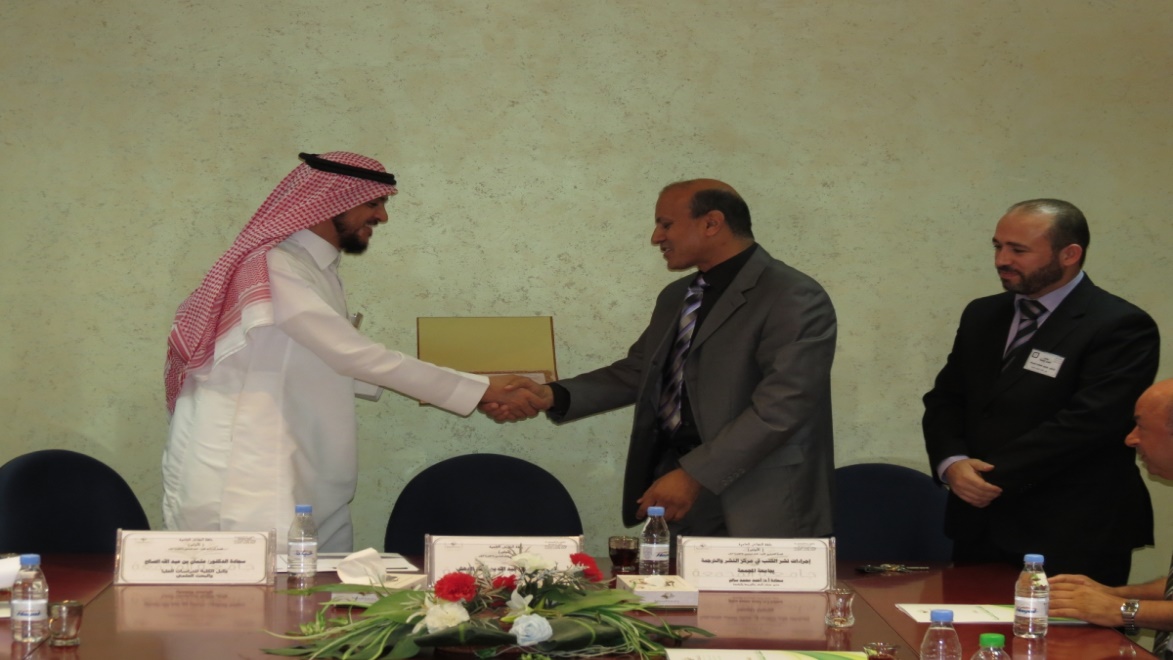 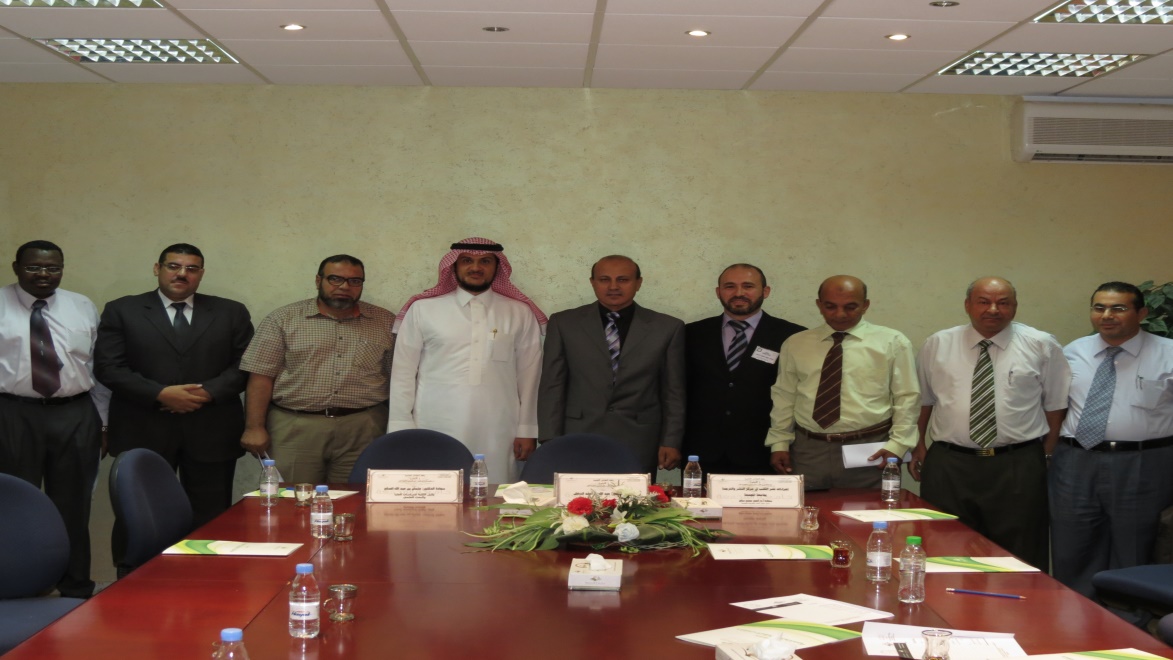 